Customer Name: Your NameDelivery Name:Your NameInvoice Address: Your AddressDelivery Address:Your AddressPhone 1: 01234 567 89Account Number: Phone 2: Customer Order Number: Order Date: 03 March 2023Shape: Square or rectangle corner radiusSpa Manufacturer:Please specifyModel & Year: Please specifyDimensions:A: 2440 mmB: 2440 mmCorner Radius: R: 220 mmSkirt Length: S: 130mmStrap Length: C: Please specifyE.g. Total length = 250mm (120mm below skirt) + clip.Strap Qty: 4Strap PositionE: Colour: Brown / Charcoal Grey /  Tan(Please delete other 2)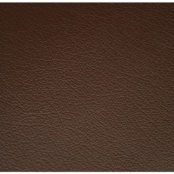 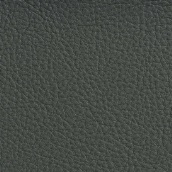 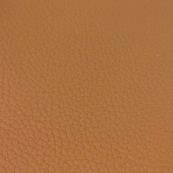 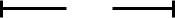 NotesNotesNotesNotes5-3” DropEncapsulated core5-3” DropEncapsulated core Order No:  Proforma No:  Order No:  Proforma No: 